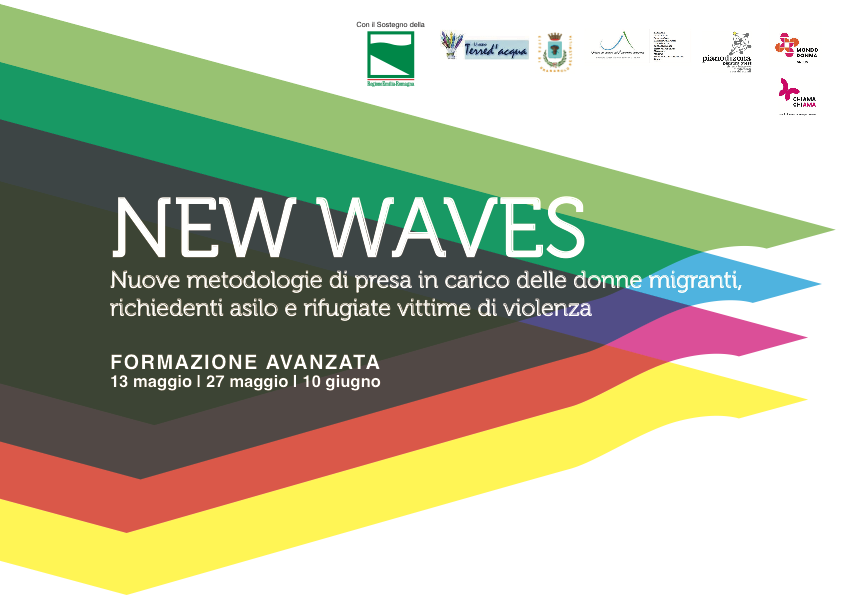 NEW WAVES: Nuove metodologie di presa in carico delle donne migranti, richiedenti asilo e rifugiate vittime di violenza” progetto finanziato dalla Regione Emilia-Romagna, determinazione numero 2631 del 17/02/2020.SCHEDA DI ISCRIZIONE La/il sottoscritta /o Cognome................................................Nome.................................................................Ente di appartenenza………………………………………………………………………………………………….Ruolo/professione ……………………………………………………………………………………………………Indirizzo.........................................................……………..............................................................................CAP................................. Città.............……………......................................................Prov........................Tel...................................................... E-mail …………………...................……..........................................□ Chiede di partecipare al percorso formativo avanzato “NEW WAVES: Nuove metodologie di presa in carico delle donne migranti, richiedenti asilo e rifugiate vittime di violenza” progetto finanziato dalla Regione Emilia-Romagna, determinazione numero 2631 del 17/02/2020.Luogo e Data________________________ Firma____________________________________________